КАРАР                                                                                              ПОСТАНОВЛЕНИЕ«04» декабрь 2020й.                             № 12/4                               «04» декабря 2020г.О признании утратившим силу отдельных постановлений главы сельского поселения Московский сельсовет муниципального района Дюртюлинский район Республики БашкортостанРассмотрев экспертные заключения Государственного комитета Республики Башкортостан по делам юстиции от 17.11.2020года №HГР RU03039608201300020, от 20.11.2020года №HГР RU03039608201600010, от 19.11.2020года №HГР RU03039608201300024, с  целью приведения в соответствии с законодательством муниципальных нормативных правовых актов,    руководствуясь с Федеральным законом Российской Федерации от 06.10.2003 №131-ФЗ «Об общих принципах организации местного самоуправления в Российской Федерации» Администрация сельского поселения Московский сельсовет муниципального района Дюртюлинский район Республики БашкортостанПОСТАНОВЛЯЕТ:1. Признать утратившим силу постановления главы сельского поселения Московский сельсовет муниципального района Дюртюлинский район Республики Башкортостан:-№3/8 от 28.03.2013г. «Об определении границ прилегающих к некоторым организациям и объектам территорий, на которых не допускается розничная продажа алкогольной продукции»; с изменениями от 29.12.2015г. 12/24 «О внесении изменений в постановление №3/8 от 28 марта 2013 года «Об определении границ прилегающих к некоторым организациям и объектам территорий, на которых не допускается  розничная продажа алкогольной продукции»;-№2/3 от 20.02.2016г. «Об утверждении порядка формирования, утверждения и ведения планов-графиков закупок для обеспечения муниципальных нужд сельского поселения Московский сельсовет муниципального района Дюртюлинский район Республики Башкортостан»;-№2/4 от 20.02.2016г. «Об утверждении порядка формирования, утверждения и ведения планов закупок товаров, работ, услуг для обеспечения муниципальных нужд сельского поселения Московский сельсовет муниципального района Дюртюлинский район Республики Башкортостан»;2.  Контроль за исполнением настоящего оставляю за собой. Глава сельского поселения                                                         	        Д.З.Хуснутдинов Башкортостан   РеспубликаһыДүртөйлө районымуниципаль районыныңМәскәү  ауыл  советыауыл биләмәһехакимиәтеКалинин урамы, 47/1й.. Мәскәү ауылы, Дүртөйле районы, Башкортостан  Республикаһы, 452311Тел. (34787) 63-1-48, факс (34787) 63-149Е-mail: mosk.selsovet@yandex.ruОКПО04279967 ОГРН 1020201753626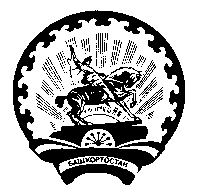 Администрациясельского поселенияМосковский сельсоветмуниципального районаДюртюлинский районРеспублики  БашкортостанКалинина ул., д.47/1, с. Москово, Дюртюлинский район  Республика Башкортостан, 452311Тел. (34787) 63-1-48, факс  8-347-87-63-149Е-mail: mosk.selsovet@yandex.ru ИНН/КПП 0260003420/026001001